21 июня 2017 года	«Наша жизнь»	3Дорога к храмуПо Божьей милостиИстория и время безжалостны к любым зданиям, в том числе и куль товым сооружениям. Варварское разрушение, которому подверглись тысячи церквей по всей территории России, а тогда ещё советского про странства, — тому свидетельство.Согласно летописным источникам,дореволюционной России в Пере мышльском уезде было 56 действую щих храмов, а в самом Перемышле их было 5.течение двух десятков лет после революции практически все они были закрыты (действующим оста вался только храм в честь пророка Илии в с. Рыченки). Большинство уездных храмов и монастырей было разрушено и разграблено, три Пере мышльских каменных храма были обезглавлены и переоборудованы под другие нужды новой власти (столяр ные мастерские, магазины, склады и т.д.). Священнослужители и клир этих храмов разделили трагическую участь многих исповедников веры того вре мени: их арестовывали, лишали граж данских прав, высылали, расстрели вали.течение долгих шести десятков лет поруганные храмы ждали своего нового возрождения. В конце 80 х го дов, после десятилетий духовного кри зиса, Православие перестали подвер гать негласному гонению. Благодаря жительницам с.Перемышль – Тать яне Самбуровой, Татьяне Бизиной и Татьяне Воюевой, произошло откры тие и возрождение храма Покрова Пресвятой Богородицы. Получив благословение отца Владимира на это благое дело, три Татьяны поехали в Калужскую епархию и получили раз решение на открытие и восстановле ние храма.ИЗ ИСТОРИИ ХРАМА.Выписка из клировых ведомостей церквей Перемышльского уезда за 1917 г., ГАКО:«Церковь построена в 1854 г. Тща нием прихожан и пожертвователей купцов Четвериковых и Гавриила Ми хайловича Гудкова. Зданием каменная с такою же колокольнею, оградою, крыты железом. Престолов три: 1) в настоящей холодной во имя Покрова Пресвятой Богородицы, в трапезе теплой, 2) в память Усекновения гла вы Иоанна Предтечи и 3) во имя Свят.мч. Флора и Лавра, утварью до статочна».1928 году храм был закрыт, раз граблен и переоборудован под элект ростанцию. Коптящий черный дым от солярки покрыл несмываемым мраком когда то белоснежные стены, а уникальные фрески оказались ук рыты черно коричневой солярочной смазкой… В безумном порыве ванда лизма новые хозяева Перемышля сбросили с крыши купол с крестом, и храм был обезглавлен, а колоколь ня и ограда разрушены. Потом зда нию храма находили все новое и но вое применение: в 60 х годах он ис пользовался как пилорама, как сто лярный цех конторы коммунальных предприятий, потом как мебельный склад.22 мая 1989 года, в день памяти од ного из любимейших святых – Свя тителя Николая Чудотворца, были вновь открыты двери храма Покрова Пресвятой Богородицы и началась история возрождения православного Перемышля.Первым настоятелем в возрожда ющийся храм был назначен протоие рей Валерий Клинов. В страшной разрухе был храм: пола не было, кир пичи со стен сыпались на глазах (сво ды были так размыты водой, что со всем осыпались), в стенах дыры, впотолке такая огромная дыра, что небо было видно, а вода лилась ручь ями – крыша повалена на бок. Толь ко всем миром можно было справить ся с таким объемом работ. Призыв о помощи в восстановлении храма не остался незамеченным. Люди потя нулись на этот призыв так, словно давно ждали его. «В иные дни до 40 человек работало, вспоминала Во юева Татьяна Андреевна, и каждый день, с утра дотемна. А ведь немоло дые уже, почти все пенсионерки, тя желый физический труд весь свето вой день, а вечером шли по селам со бирать деньги на ремонт. И многие не верили тогда, что возможно храм вос становить, говорили, что он весь раз рушен, его восстановить уже невоз можно, это никому не под силу. Ко нечно, одними человеческими сила ми тут не справиться – Господь по могал.Восстановление православного храма в родном селе на многие меся цы стало приоритетным делом при хожан. Люди работали, забыв про ус талость, оставив все домашние дела, встречая, порой, непонимание род ных и близких…созидательном труде по восста новлению храма складывался его приход, обретались забытые и утра ченные в безбожное время духовные традиции и каждый, причастный к возрождению храма, незримо чув ствовал, что обретает нечто большее, чем стены с иконами – он обретал неистощимый духовный источник внутреннего созидания своей души.2005 году в храме появятся мра морные таблички с именами тех, кто, не жалея сил, поднимал его из разру хи, но и они не смогли вместить все имена людей, которые физическим трудом или материальной поддерж кой сделали почти невозможное.1996 году о. Валерия перевели служить в г. Козельск. Настоятелем храма стал его сын о. Николай. При нем был построен кирпичный дом для священника, деревянный сарай воз ле храма, а здание храма снаружи было оштукатурено и побелено.1999 году о. Николая перевели в Москву, и священником в наш храм был назначен иерей Игорь Дадаев. Официально начало его служения в нашем храме датируется 27 сентября 1999 года, но в реальности не было перерыва в богослужении. В то время оставалось еще огромное количество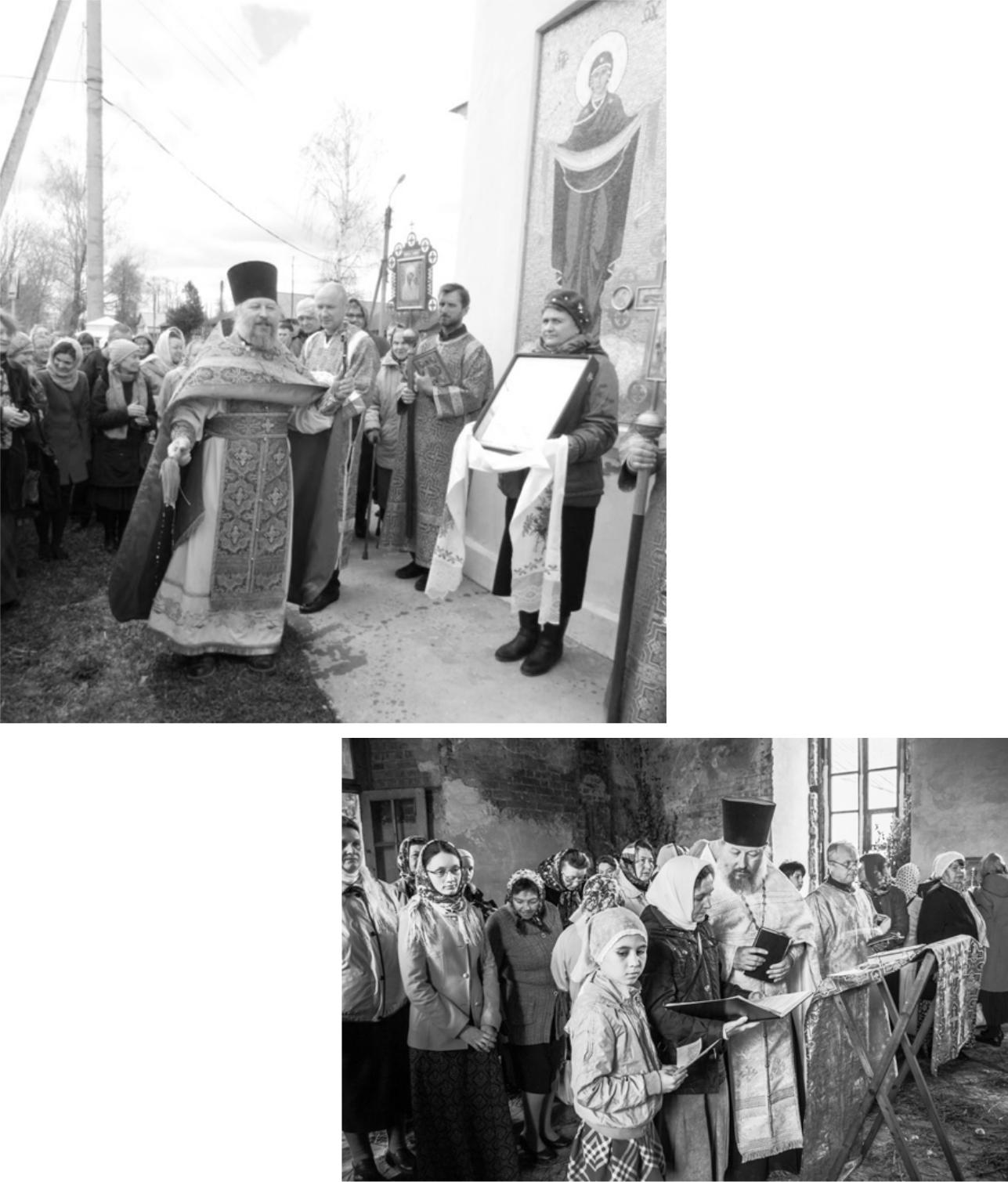 тоинству его строгость и справедлитоинству его строгость и справедливеличественный – Перемышль Правеличественный – Перемышль Правость, кто то – умение сопереживатьвость, кто то – умение сопереживатьвославный.вославный.и давать мудрые советы.и давать мудрые советы.Сегодня трудами о. Игоря и переСегодня трудами о. Игоря и переВ первые же годы служения о. ИгоВ первые же годы служения о. Игомышлян ведется большая работа помышлян ведется большая работа поря в храме открылась Воскреснаяря в храме открылась Воскреснаявосстановлению храма Сошествиявосстановлению храма Сошествияшкола, была приведена в порядокшкола, была приведена в порядокСвятого Духа, настоятелем которогоСвятого Духа, настоятелем которогоприходская библиотека, с 2000 годаприходская библиотека, с 2000 годаон также является.он также является.начался выпуск приходской газетыначался выпуск приходской газетыВыписка из клировых ведомостейВыписка из клировых ведомостей«Православный Перемышль». В 2007«Православный Перемышль». В 2007церквей Перемышльского уезда за 1917церквей Перемышльского уезда за 1917году по его благословению разрабогоду по его благословению разрабог., ГАКО:г., ГАКО:тан и размещен в сети Интернет хратан и размещен в сети Интернет храЦерковь построена в 1767 году тщаЦерковь построена в 1767 году тщамовый сайт, а в 2008 году под его румовый сайт, а в 2008 году под его рунием Перемышльского купца Космынием Перемышльского купца Космыководством был создан видеофильмководством был создан видеофильмАфанасьева Медведева. Зданием каАфанасьева Медведева. Зданием као нашем храме. Стали появляться уо нашем храме. Стали появляться уменная, крепка и по всему устроена сменная, крепка и по всему устроена снас и свои чтимые святыни: в 2002нас и свои чтимые святыни: в 2002такою же колокольнею. Престоловтакою же колокольнею. Престоловгоду храму подарили большую икогоду храму подарили большую икопять: в настоящей холодной   во имяпять: в настоящей холодной   во имяну свт. Николая 19 века, и она сразуну свт. Николая 19 века, и она сразуСошествия Святого Духа, во имя АпоСошествия Святого Духа, во имя Апостала почитаться как чудотворная.стала почитаться как чудотворная.стола Андрея Первозванного, во имястола Андрея Первозванного, во имяПо желанию прихожан о. ИгорьПо желанию прихожан о. ИгорьСампсона Странноприимца, в теплыхСампсона Странноприимца, в теплыхорганизует паломнические поездки:организует паломнические поездки:приделах: во имя Великомученика Ниприделах: во имя Великомученика Нив Москву, в Храм Христа Спасителя,в Москву, в Храм Христа Спасителя,киты и во имя мученика и исповедникакиты и во имя мученика и исповедникак мощам Великомученика и Целитек мощам Великомученика и ЦелитеГурия и Авива.Гурия и Авива.ля Пантелеймона – в 2001 году; вля Пантелеймона – в 2001 году; вВ 1934 году храм был закрыт. ДлиВ 1934 году храм был закрыт. ДлиПафнутиев Боровский монастырь –Пафнутиев Боровский монастырь –тельное время в здании размещаласьтельное время в здании размещаласьв 2004 году; в Казанский женский мов 2004 году; в Казанский женский моМТС, потом склад типографии, чтоМТС, потом склад типографии, чтонастырь и храм Спас на Угре, в Свянастырь и храм Спас на Угре, в Свяповлекло за собой существенноеповлекло за собой существенноето  Никольский Черноостровскийто  Никольский Черноостровскийухудшение состояния здания храма.ухудшение состояния здания храма.женский монастырь (г. Малоярослаженский монастырь (г. МалоярослаТогда же снесли колокольню от коТогда же снесли колокольню от ковец) – в 2005 году; к мощам святитевец) – в 2005 году; к мощам святитеторой остался только нижний ярус.торой остался только нижний ярус.ля Спиридона Тримифунтского вля Спиридона Тримифунтского вХрам передан Епархии в октябре 1994Храм передан Епархии в октябре 1994года. К этому времени состояние храгода. К этому времени состояние храма было удручающим. Не было нима было удручающим. Не было ниокон, ни дверей, полностью отсутокон, ни дверей, полностью отсутствовала кровля, росписи на стенахствовала кровля, росписи на стенахне сохранились. Сейчас в храме вене сохранились. Сейчас в храме ведутся ремонтно восстановительныедутся ремонтно восстановительныеработы. К знаменательным событиработы. К знаменательным событиям можно отнести начало восстаноям можно отнести начало восстановительных работ, первую Литургиювительных работ, первую Литургиюв храме, первую Пасху и первый звонв храме, первую Пасху и первый звонколокола, зазвучавший над округойколокола, зазвучавший над округой21 мая 1997 года.Престольные праз21 мая 1997 года.Престольные праздники: день Святой Троицы, Духовдники: день Святой Троицы, Духовдень, вмч. Никиты и день празднодень, вмч. Никиты и день празднования «Казанской» иконы Божиейвания «Казанской» иконы БожиейМатери. Наиболее почитается иконаМатери. Наиболее почитается иконаБожией Матери «Одигитрия».Божией Матери «Одигитрия».Некогда большой и красивый храмНекогда большой и красивый храмдо сих пор находится в полуразрудо сих пор находится в полуразруработы по восстановлению главногоСвято Троицком Соборе г. Калуги –Свято Троицком Соборе г. Калуги –шенном состоянии. На восстановлешенном состоянии. На восстановлеработы по восстановлению главногоСвято Троицком Соборе г. Калуги –Свято Троицком Соборе г. Калуги –ние требуются немалые средства. Нание требуются немалые средства. Нацентрального предела «Покрова Прев 2007 году; к мощам Святителя Нив 2007 году; к мощам Святителя НиРуси испокон веков храмы строилиРуси испокон веков храмы строилисвятой Богородицы». Богослуженийколая Чудотворца в Храм Христаколая Чудотворца в Храм Христавсем миром. Несмотря на огромныевсем миром. Несмотря на огромныетам не было, отремонтировали тольСпасителя в Москве – в 2017 году.Спасителя в Москве – в 2017 году.человеческие потери XX века, нечеловеческие потери XX века, неко теплый храм, и все службы сталиВ 2002 году священник Игорь ДаВ 2002 году священник Игорь Дасмотря на страшные испытания,смотря на страшные испытания,совершаться в южном приделе. Традаев был удостоен высокой наградыдаев был удостоен высокой наградыРоссия все еще очень богата людьмиРоссия все еще очень богата людьмипезная («теплая») часть храма былаПатриарха Московского и всея РусиПатриарха Московского и всея Русидуха, людьми, радеющими о судьбахдуха, людьми, радеющими о судьбахполностью подготовлена для богоАлексия II– Золотого Креста, а в 2006Алексия II– Золотого Креста, а в 2006Отечества, а не о своем благосостояОтечества, а не о своем благосостояслужения, но была она совсем нег. – звания протоиерея. В 2013 г. ордег. – звания протоиерея. В 2013 г. ордении, людьми, с истинно добрым сернии, людьми, с истинно добрым сербольшая. И если в обычные дни веном Серафима Саровского 3 степени.ном Серафима Саровского 3 степени.дцем.дцем.рующие могли найти место, чтобыВ наши дни при храме ПокроваВ наши дни при храме ПокроваВсе вместе, с Божьей помощью,Все вместе, с Божьей помощью,помолиться, то в праздники было соПресвятой Богородицы действуетПресвятой Богородицы действуетмолитвами Пресвятой Богородицы,молитвами Пресвятой Богородицы,всем трудно: люди стояли так плотбесплатная столовая для всех нуждабесплатная столовая для всех нуждамы сможем вернуть красоту и бламы сможем вернуть красоту и блано, что поклон невозможно было сдеющихся, собираются и передаютсяющихся, собираются и передаютсяголепие нашим храмам, сделать ещеголепие нашим храмам, сделать ещелать.малоимущим семьям вещи, пожертмалоимущим семьям вещи, пожертодин шаг на пути возрождения дуодин шаг на пути возрождения дуА главное – очень красивая, провованные прихожанами. Каждоевованные прихожанами. Каждоеховной жизни, сплотить наши рядыховной жизни, сплотить наши рядысторная, со следами древних фресок,первое воскресенье месяца служитсяпервое воскресенье месяца служитсяв вечной и беспощадной духовнойв вечной и беспощадной духовнойцентральная часть по прежнему осмолебен о избавлении от разных замолебен о избавлении от разных забитве, от которой зависит бытие,битве, от которой зависит бытие,тавалась не отремонтированной.висимостей.висимостей.как таковое, и каждого из нас в откак таковое, и каждого из нас в отСветлое, с высокими потолками поИ, конечно, сегодня внешний видИ, конечно, сегодня внешний виддельности, и всего нашего народа,дельности, и всего нашего народа,мещение в холодное время года неи внутреннее убранство храма радуи внутреннее убранство храма радуи человечества в целом.и человечества в целом.возможно было прогреть небольшойют наши сердца: снаружи храм окют наши сердца: снаружи храм окДорогие братья и сестры! Все, комуДорогие братья и сестры! Все, комупечкой, которая находилась в трапезрашен в Богородичный голубой цвет,рашен в Богородичный голубой цвет,не безразлично наше будущее, могутне безразлично наше будущее, могутной части. Становилось ясно: нужновыложена красивая мозаичная иковыложена красивая мозаичная икопринять участие в этом очень не пропринять участие в этом очень не пропроводить в храм газовое отопление.на Покрова Пресвятой Богородицына Покрова Пресвятой Богородицыстом, но очень важном и жизненностом, но очень важном и жизненноИ здесь прихожане впервые смогна внешней восточной стене храма,на внешней восточной стене храма,необходимом для всех нас деле.необходимом для всех нас деле.ли оценить умение нашего батюшкиустановлена ограда, проведен больустановлена ограда, проведен больПолучатель: Приход в честь ПокроваПолучатель: Приход в честь Покровао. Игоря решать самые сложные прошой внутренний ремонт храма: полошой внутренний ремонт храма: полоПресвятой БогородицыПресвятой Богородицыблемы: с его помощью робкие надежжена напольная плитка, возведен ножена напольная плитка, возведен ноИНН 4015002745ИНН 4015002745ды прихожан на тепло во всем храмевый иконостас, оформлен алтарь, завый иконостас, оформлен алтарь, заКПП 401501001КПП 401501001становились реальностью. А его наменены окна, восстановлены фрескименены окна, восстановлены фрескиБанк: ОАО «Газэнергобанк» г.КалугаБанк: ОАО «Газэнергобанк» г.Калугастойчивость и дипломатичность вына куполе и стенах храма.на куполе и стенах храма.Р/с 40703810700000021203Р/с 40703810700000021203зывала, уважение у районной власРадостно прихожанам видеть храмРадостно прихожанам видеть храмБИК 042908701БИК 042908701ти. В дальнейшем эти черты снова иобновленным, приобретающим нообновленным, приобретающим ноВ назначении платежа: ПожертвоваВ назначении платежа: Пожертвоваснова служили нашему храму, восвые и новые грани своей красоты. Авые и новые грани своей красоты. Ание храму Сошествия Святого Духание храму Сошествия Святого Духасоздавая утраченную красоту, а невместе с храмом возрождается в сервместе с храмом возрождается в серНаталья Ермакова,Наталья Ермакова,изменная пунктуальность в исполнедцах людей, согретых светом Евандцах людей, согретых светом Еванстароста храма Покровастароста храма Покровании всех канонических правил и бегельской Истины,   прекрасный игельской Истины,   прекрасный иПресвятой Богородицы.Пресвятой Богородицы.зупречность в поведении вызывалаПресвятой Богородицы.Пресвятой Богородицы.зупречность в поведении вызывалауважение прихожан. Сегодня многиеРады сообщить, что 25 июня 2017 г. в храме Покрова ПреРады сообщить, что 25 июня 2017 г. в храме Покрова ПреРады сообщить, что 25 июня 2017 г. в храме Покрова Преценят еще и прекрасные, живые, выРады сообщить, что 25 июня 2017 г. в храме Покрова ПреРады сообщить, что 25 июня 2017 г. в храме Покрова ПреРады сообщить, что 25 июня 2017 г. в храме Покрова Презывающие неподдельный интерессвятой Богородицы литургию совершит епископ Тарусскийсвятой Богородицы литургию совершит епископ Тарусскийсвятой Богородицы литургию совершит епископ Тарусскийсвятой Богородицы литургию совершит епископ Тарусскийпроповеди о. Игоря. Кто то – по досСерафим. Приглашаем всех на богослужение!Серафим. Приглашаем всех на богослужение!Серафим. Приглашаем всех на богослужение!Серафим. Приглашаем всех на богослужение!